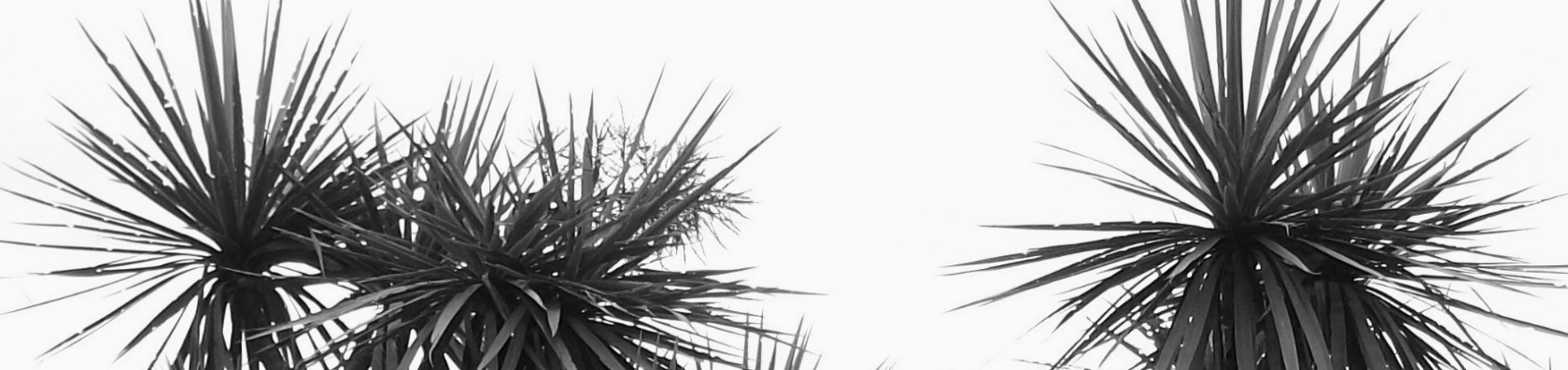 HOW TO ORDER?We prefer orders by email, to prevent errors in the species ordered. Download this Word document file, Complete with your species, number, and grade size preferred, and complete the final page.Save as a document and send back to us as an attachment to your email.ORDER CONFIRMATION:We will email/phone an order confirmation as soon as possible after receipt of your order.  We will advise any species or grade/size alternatives for the planting season and expected cost at this time.GRADES AND PRICING:Re-vegetation grades available in 1/2LTR or R/T priced at $2.50 + GST. Specialty and podocarps $3.50 + GSTNote: R/T orders under 100 plants $3.00 + GST. R/T ordered in multiples of 4.Landscape grades available in 2.0-3.6LTR pots priced at $8.00 + GST. Specialty and podocarps $9.00 + GST.All stocks are subject to availability. Some species or grades may become limited during the nursery OPEN season.  We will communicate alternatives where necessary.Tree heights and character descriptions are given in good faith and are subject to natural variables beyond our control.A good site for further reference: https://www.nzpcn.org.nz/  I accept the terms and conditions below.  	   YES	                NAME: ________						DATE:________TERMS OF TRADEDELIVERY: delivery will be by collection from the nursery, unless arranged otherwise.  The goods become the responsibility and are at the sole risk of the customer on leaving the nursery premises.payment: In some instances, we reserve the right to request a deposit which will be discussed with you at the time of ordering. All accounts are payable within 14 days unless an approved trade account holder has been agreed with the proprietor. Our preferred method of payment is by electronic banking. We do not have eftpos or credit card facilities.INVOICING: An invoice will be provided on the day your order leaves the nursery, this will include GST, the number of items, bank account details for payment and if any, delivery charges. CLAIMS: We take special care in the packing and supply of our plants to ensure they are provided in good condition. Any complaints or shortages must be lodged within seven days of receipt of goods.All goods remain the property of Westbank Natives until full payment has been received.Right plant            Right place               Right time370 Motueka River Westbank RoadRD 1 Motueka 03 528 9858EMAIL westbanknatives@gmail.comstock list & ORDER 2021           CUSTOMER namE: ________           ADDRESS:_______           phone:________           mOBILE:________           EMAIL:________NAMEtype, character, soil type.Re-veg (R/T) gradeRe-veg (R/T) gradelandscape (Potted) GRADElandscape (Potted) GRADENAMEtype, character, soil type.availorderAVAILorderAgathis australis KauriSpecimen tree. Frost sensitive. Moist, wet.YesAlectryon excelsusTitokiSpecimen tree up to 6M. Frost tender. Moist.YesAnemanthele lessonianaRainbow grassTussock-type grass. Prefers semi-shade. Dry, moist.YesYesNAMEtype, character, soil type.Re-veg (R/T) gradeRe-veg (R/T) gradelandscape GRADElandscape GRADENAMEtype, character, soil type.availorderAVAILorderApodasmia similisOioi -jointed wire rushWetland reed. Hardy. Needs full sun. Moist, wet.YesYesAristotelia serrataWineberry/MakomakoSmall tree up to 6M. Semi-deciduous, frost tender when young. Moist, wet.YesYesArthropodium cirratumRenga Renga lilyLily. Semi-deciduous, hardy. Dry, moist.YesAsplenium oblongifoliumShining spleenwortMedium ground fern. Hardy. Damp, moist.soldAstelia chathamicaSilver spearSilver, flax-like. Hardy. Dry, moist.soldAustroderia richardiiSouth Island toe toeLarge tussock. Hardy. Dry, moist, wet.soldBlechnum discolorCrown fern -piupiuUpright fern. Hardy. Damp, well-drained.soldBlechnum novae-zelandiaePalm leaf fern -kiokioCoastal to montane fern. Hardy. Damp.soldBrachyglottis greyi/monroiiResin bushBushy shrub. Hardy. Dry, moist.soldCarex buchananiiCutty grass-sedgeUpright grass. Hardy. Dry.YesCarex comans ‘green’Small grass. Hardy. Dry, moist.YesCarex flagellifera red/greenWhip sedgeGrass. Hardy. Moist, wet.soldCarex geminataTussock grass -RautahiGrass. Hardy. Moist, wet.soldCarex sectaWetland sedgeGreen sedge. Hardy. Moist, wet.soldCarex testaceaSand carexGrass. Hardy-coastal. Dry, moist.soldsoldCarex virgataSwamp sedgeSedge. Hardy. Dry, moist, wet.soldCarpodetus serratusMarble leaf -putaputawetaShrub-tree. Hardy. Moist, wet.soldYesChionochloa flavicansDwarf toe toeLarge tussock. Hardy. Dry, moist.YesChionochloa rubraRed tussockLarge tussock. Hardy. Dry, moist, wet.soldsoldClianthus maximusKakabeakRare, small bushy shrub with drooping red flower. Frost tender when young. Dry, moist.soldNAMEtype, character, soil type.Re-veg (R/T) gradeRe-veg (R/T) gradelandscape GRADElandscape GRADENAMEtype, character, soil type.availorderAVAILorderCoprosma acerosaSand coprosmaCompact shrub. Hardy. Dry, moist.YesCoprosma ‘black cloud’Ground cover. Hardy. Dry, moist.soldCoprosma brunneaWiry ground cover. Hardy. Dry, moist.YesCoprosma haweraGround covering. Hardy. Dry, moist.YesCoprosma ‘kirkii’Dense sprawling shrub. Hardy. Dry, moist.soldCoprosma lucidaShining karamuSmall tree. Hardy. Dry, moist.YesYesCoprosma propinquaMingimingiSmall tree. Hardy. Dry, moist, wet.soldCoprosma repensTaupataShrub to small tree. Tolerates only light frost. Dry, moist.YesYesCoprosma robustaKaramuShelter plant. Tolerates light frosts. Dry, moist.YessoldCoprosma ‘taiko’Shrub to small tree. Hardy. Dry, damp.YesCoprosma virescensMikimikiShrub to small tree. Hardy. Dry, moist.YesCordyline australisCabbage tree -Ti koukaNZ icon. Very hardy. Dry, moist, wet.YesYesCorokia ‘bronze king’KorokioShrub. Hardy. Dry, moist.YesCorokia x ‘mangatangi’Shrub. Hardy. Dry, moist.YesCorokia ‘frosted chocolate’Shrub. Frost tender when young. Dry, moist.soldCorokia ‘geentys giant’Shrub. Hardy. Dry, moist.YesCorokia ‘geentys green’Shrub. Hardy. Dry, moist.YesDacrycarpus dacrydioidesKahikateaVery tall tree. Evergreen. Moist, wet.YesYesDacrydium cupressinumRimuTall specimen tree. Frost tender while young. Moist, wet.soldsoldDianella nigraNZ blueberry -TurutuFlax-like plant. Hardy prefers shade. Moist.YesDicksonia squarrosaWheki palmTree fern. Hardy, frost tender when young. Dry, moist.soldDodonaea viscosaGreen ake akeSmall tree. Hardy, heavy frost tender when young. Dry, moist.YesYesNAMEtype, character, soil type.Re-veg (R/T) gradeRe-veg (R/T) gradelandscape GRADElandscape GRADENAMEtype, character, soil type.availorderAVAILorderDodonaea viscosa ‘purpurea’Purple ake akeSmall tree. Hardy, heavy frost tender when young. Dry, moist.YesYesFuchsia excorticataTree fuchsia -KotukutukuSmall tree up to 6M. Frost tender when young. Dry, moist.soldFuscospora solandri ‘black beech’Specimen tree up to 20M. Frost hardy. Dry, moist.soldsoldFuscospora fusca ‘red beech’Specimen tree up to 30M. Hardy, suits a cool moist sheltered site. Moist.soldYesFuscospora menziesii ‘silver beech’Specimen tree up to 25M. Hardy, requires shelter. Moist.soldYesGriselinia littoralisBroadleaf - KapukaSmall tree 5M. Hardy. Dry.YesYesGriselinia ‘ardmore emerald’Shrub to small tree up to 3M. Hardy. Dry.YesGriselinia ‘broadway mint’Hedging small tree up to 5M. Hardy. Dry, moist.YesGriselinia ‘canterbury’Small tree,  hedging shrub up to 4M. Dark red stems. Hardy.YesHebe diosmifoliaAuteBushy white flowering shrub to 0.7M. Hardy.YesHebe leiophyllaBushy white flowering to 3M. Hardy. Dry, moist.soldYesHebe ohauShrub. Purple flower. Hardy. Dry, moist.soldHebe ‘pretty in pink’Small shrub, burgundy tipped foliage, small pink flowers. Hardy. soldHebe salicifoliaKoromikoBushy white flowering up to 2M. Hardy. Dry,moist.soldYesHebe ‘snowdrift’Bushy shrub to 2M, white flower. Hardy. Dry, moist.YesHebe stenophyllaBusy shrub to 2M. White flower. Hardy. Dry, moist.soldYesHebe strictaKoromikoShrub up to 2M. White, mauve tinged flowers. Hardy. Dry, moist.soldHebe topiariaSmall compact shrub, white flowers. Hardy. Dry, moist.YesHebe townsoniiPale lilac-white flowers. Small shrub to 1M. Hardy. Dry, moist.YesHebe ‘wiri charm’Shrub. Mauve-lilac flowers. Hardy. Dry, moist.soldNAMEtype, character, soil type.Re-veg (R/T) gradeRe-veg (R/T) gradelandscape GRADElandscape GRADENAMEtype, character, soil type.availorderAVAILorderHebe ‘wiri mist’Grey-green foliage. White flowers. Hardy. Dry, moist.soldHoheria angustifoliaLace barkCompact shelter tree up to 6M. Hardy. Dry, moist.YesYesKnightia excelsaNZ honeysuckle -RewarewaSpecimen tree up to 20M. Frost tender when young. Dry, moist.YesKunzea ericoidesKanukaSmall tree up to 10M. Moderate frost tolerance. Dry moist.YesYesLeptospermum scopariumManukaTree up to 4M. Avoid heavy frosts. Dry, moist, wet.YesYesLeptospermum scoparium ‘high UMF’Tree up to 4M. Avoid heavy frosts. Dry, moist, wet. High unique manuka factor.YesLeptospermum ‘Burgundy queen’Deep burgundy to red flowers, dark reddish bronze leaves.soldLeptospermum ‘Tui’Pale pink single flower. Hardy. Dry, moist.soldLibertia ‘Grandiflora’NZ irisWide yellowish-green leaves up to 0.7M. Hardy. Dry, moist.YesLibertia ‘Ioxoides’Small grass-like, yellow-tinged green leaves up to 0.3M. Hardy. Dry, moist.YesLibertia ‘Peregrinans’MikoikoiSmall grass-like, brownish green leaves up to 0.5M. Hardy. Dry, moist.YesLophomyrtusObcordata -RohutuShrub-small tree up to 5M. Very hardy. Dry, moist.soldYesMelicytus obovatusBoxing shrub up to 1.5M. Hardy. Dry, moist, coastal.YesMelicytus ramiflorusMahoe -WhiteywoodSmall tree up to 8M. Hardy but avoid heavy frosts when young. Moist, wet.YesMuehlenbeckia astoniiShrubby tororaroWiry shrub up to 2M. Extremely hardy. Dry, moist.YesMuehlenbeckia axillarisCreeping ground cover -PohuehueDense ground cover. Hardy. Dry, moist.YesMyoporum laetumNgaioDense, fast growing re-veg tree up to 7M. Poisonous to stock. Avoid heavy frosts. Dry, moist.soldsoldMyosotidium hortensiaChatham Is. forget-me-notCan tolerate some frost but prefers shelter. Dry, moist.soldMyrsine australisRed matipoLarge shrub or tree up to 5M. Frost tender when young. Dry, moist.soldsoldNAMEtype, character, soil type.Re-veg (R/T) gradeRe-veg (R/T) gradelandscape GRADElandscape GRADENAMEtype, character, soil type.availorderAVAILorderOlearia paniculataAkiharoFast growing hedge up to 4M. Hardy. Dry, moist.YesYesPhormium ‘black rage’Red foliage up to 1.5M. Hardy. Moist.soldPhormium cookianumMountain flax -WhararikiWeeping wide leaved flax, up to 1.5M. Hardy. Moist.YesYesPhormium cookianum ‘purpurea’Red foliage up to 1.2M. Hardy. Moist.soldPhormium ‘dark delight’Medium red leaved flax up to 2M. Hardy. Moist.soldPhormium ‘green dwarf’Small green flax. Hardy. Moist.YesPhormium tenaxGreen flax -HarakekeLarge flax, upright, up to 3M. Very hardy. Moist, wet.soldYesPimelia prostrataFast growing ground cover. Hardy. Dry, moist.YesPimelia prostrata ‘seismica’Endemic to north-west to as far south as Cape Foulwind. Hardy. Dry, moist.YesPittosporum eugenoidesLemon wood -TarataSmall tree, fast growing up to 12M. Hardy. Moist.YesYesPittosporum ‘Silver sheen’Small tree, dark stems, silver green foliage. Hedging. Very hardy. Dry, moist.YesPittosporum ‘Stephen’s Island’Compact growth, dark green, up to 4M. Hardy. Dry, moist.soldPittosporum tenuifoliumKohuhuSmall tree up to 6M. Very frost hardy. Dry, moist.YesYesPlagianthus regiusRibbonwood -ManatuMedium to large tree up to 12M. Semi-deciduous. Hardy. Dry, moist, wet.YesYesPoa citaSilver tussockTussock grass. Hardy. Dry, moist.YesYesPodocarpus totaraTotaraAttractive specimen tree up to 15M. Frost tender when young. Dry, moist.soldYesPratia angulataPanakenakeWhite flowering to red fruits ground cover. Die back over winter in cold conditions. Dry, moist.YesPrumnopitys taxifoliaMataiDivaricating juvenile to tall tree up to 20M. Avoid frosts when young. Dry, moist.soldPseudopanax arboreusFive fingerSmall tree up to 6M. Tolerates wind, hardy. Moist.soldsoldPseudopanax crassifoliusLancewood -HoroekaSpecimen tree to 12M. One of toughest native timber. Wind resistant, hardy. Dry, moist.YesNAMEtype, character, soil type.Re-veg (R/T) gradeRe-veg (R/T) gradelandscape GRADElandscape GRADENAMEtype, character, soil type.availorderAVAILorderPseudopanax feroxToothed lancewoodTree up to 5M. Hardy in exposed sites. Dry, moist.soldPseudopanax laetusSmall tree up to 4M, lush tropical appearance. Hardy to light frosts. Dry, moist.YesRhopalostylis sapidaNikauEndemic palm up to 15M. Slow to grow. Sensitive to frost. Moist.soldScleranthus biflorusMoss plantLow growing moss ground cover. Hardy. Dry, moist.soldSophora molloyiiLow growing up to 2M. Semi-deciduous. Hardy. Dry, moist.YesSophora molloyii ‘Dragon’s Gold’Low growing up to 2M. Semi-deciduous. Hardy. Dry, moist.soldSophora longicarinataTakaka Hill KowhaiSmall, weeping tree up to 5M. Semi-deciduous, hardy. Dry, moist.soldSophora microphyllaSouth Island kowhaiSmall tree up to 8M. Flowers profuse. Hardy to cold and winds. Semi-deciduous. Dry, moist.soldYesSophora tetrapteraNorth Island kowhaiMedium tree up to 10M. Profuse flowers. Semi-deciduous. Reasonably hardy. Moist.Yes